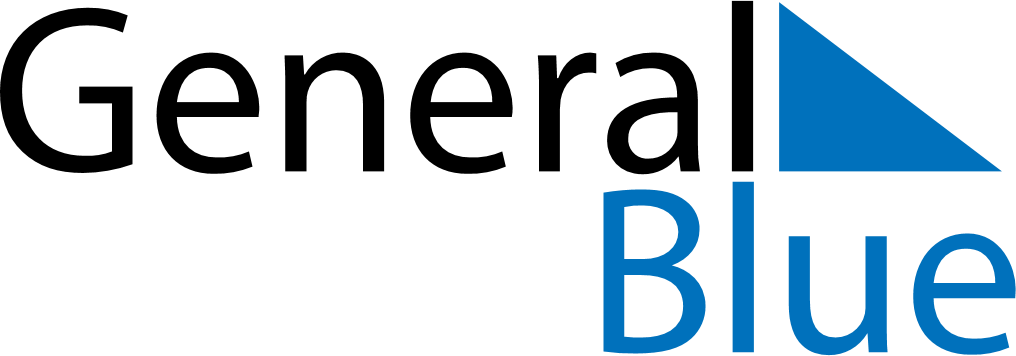 October 2027October 2027October 2027October 2027United StatesUnited StatesUnited StatesMondayTuesdayWednesdayThursdayFridaySaturdaySaturdaySunday12234567899101112131415161617Columbus Day18192021222323242526272829303031Halloween